                                                                        Утверждаю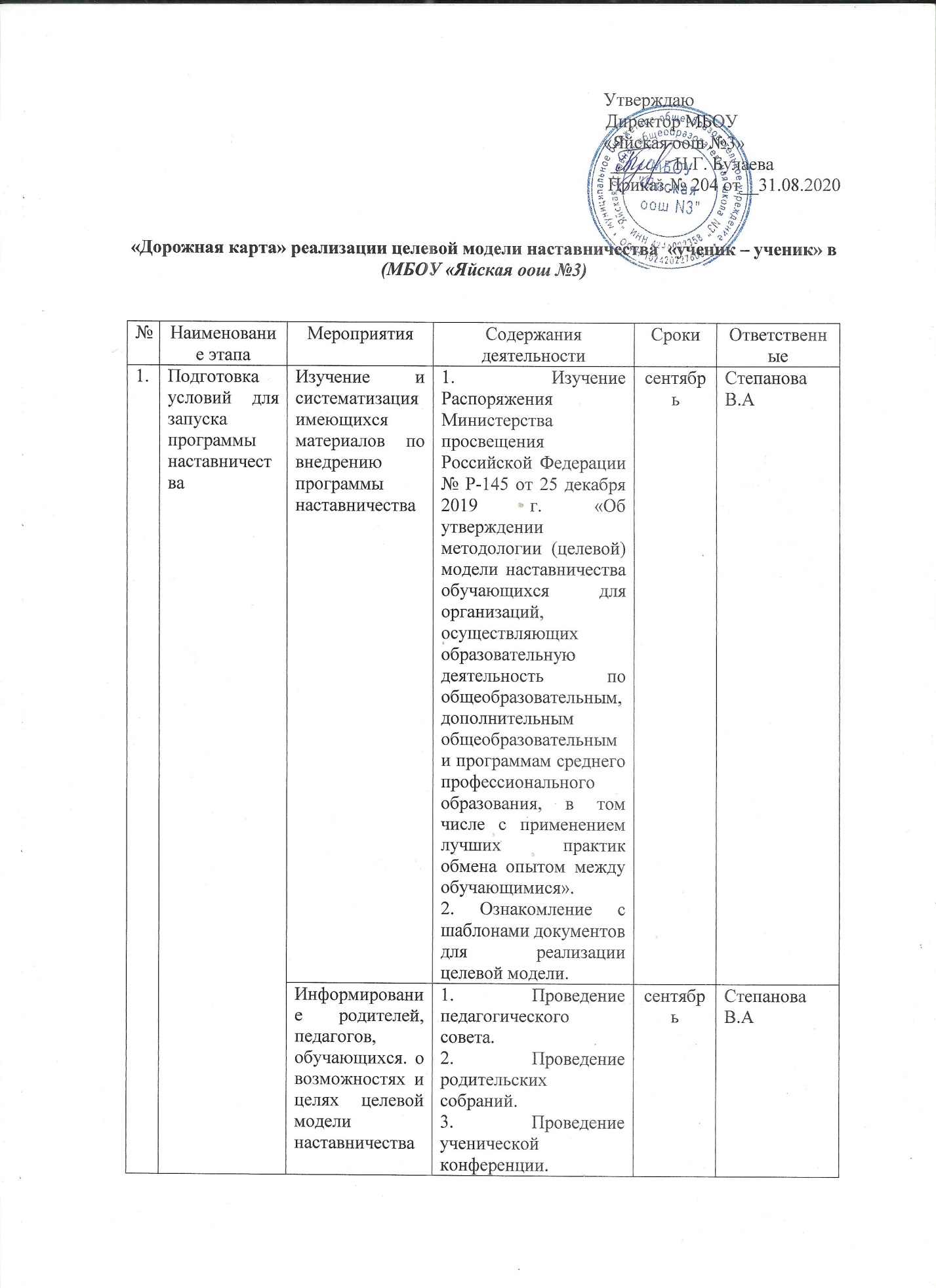                                                                                   Директор МБОУ                                                                                    «Яйская оош №3»                                                                                           _______Н.Г. БулаеваПриказ № 204 от__31.08.2020 «Дорожная карта» реализации целевой модели наставничества  «ученик – ученик» в(МБОУ «Яйская оош №3)№Наименование этапаМероприятияСодержания деятельностиСрокиОтветственные1.Подготовка условий для запуска программы наставничестваИзучение и систематизация имеющихся материалов по внедрению программы наставничества1. Изучение Распоряжения Министерства просвещения Российской Федерации № Р-145 от 25 декабря 2019 г. «Об утверждении методологии (целевой) модели наставничества обучающихся для организаций, осуществляющих образовательную деятельность по общеобразовательным, дополнительным общеобразовательным и программам среднего профессионального образования, в том числе с применением лучших практик обмена опытом между обучающимися».2. Ознакомление с шаблонами документов для реализации целевой модели.сентябрьСтепанова В.А1.Подготовка условий для запуска программы наставничестваИнформирование родителей, педагогов, обучающихся.  о возможностях и целях целевой модели наставничества 1. Проведение педагогического совета.2. Проведение родительских собраний.3. Проведение ученической конференции. 4. Проведение классных часов.5. Информирование на сайте ООсентябрьСтепанова В.А1.Подготовка условий для запуска программы наставничестваПодготовка нормативной базы реализации целевой модели наставничества в ОО1. Издание приказа «Внедрение целевой модели наставничества в ОО».2. Разработка и утверждение Положения о наставничестве в ОО.3. Разработка и утверждение «дорожной карты» внедрения системы наставничества в ОО». 4. Назначение куратора внедрения целевой модели наставничества ОО» (издание приказа).Сентябрь Степанова В.А1.Подготовка условий для запуска программы наставничестваВыбор форм и программ наставничества исходя из потребностей ОО1. Проведение мониторинга по выявлению предварительных запросов от потенциальных наставляемых и о заинтересованных в наставничестве аудитории внутри ОО.Октябрь Степанова В.А1.Подготовка условий для запуска программы наставничестваВыбор форм и программ наставничества исходя из потребностей ОО2. Проведение административного совещания по вопросам реализации целевой модели наставничества. Выбор форм и программ наставничества.Октябрь Степанова В.А1.Подготовка условий для запуска программы наставничестваВыбор форм и программ наставничества исходя из потребностей ОО3. Сформировать  форму  наставничества «Ученик – ученик», «Октябрь Степанова В.А2.Формирование базы наставляемыхСбор данных о наставляемых1. Проведение анкетирования среди обучающихся, желающих принять участие в программе наставничества.2. Сбор согласий на обработку персональных данных от совершеннолетних участников программы и согласия от родителей (законных представителей) несовершеннолетних наставляемых.3. Сбор дополнительной информации о запросах наставляемых обучающихся от третьих лиц: классный руководитель, психолог, соцработник, родители..4. Оценка участников-наставляемых по заданным параметрам, необходимым для будущего сравнения и мониторинга влияния программ на всех участников.Октябрь Степанова В.А 2.Формирование базы наставляемых1. Проведение анкетирования среди обучающихся, желающих принять участие в программе наставничества.2. Сбор согласий на обработку персональных данных от совершеннолетних участников программы и согласия от родителей (законных представителей) несовершеннолетних наставляемых.3. Сбор дополнительной информации о запросах наставляемых обучающихся от третьих лиц: классный руководитель, психолог, соцработник, родители..4. Оценка участников-наставляемых по заданным параметрам, необходимым для будущего сравнения и мониторинга влияния программ на всех участников.2.Формирование базы наставляемыхФормирование базы наставляемых1. Формирование базы данных наставляемых из числа обучающихся.3.Формирование базы наставниковСбор данных о наставниках1. Проведение анкетирования среди потенциальных наставников, желающих принять участие в программе наставничества. 2. Сбор согласий на сбор и обработку персональных данных.3. Проведение мероприятия для информирования и вовлечения потенциальных наставников.Октябрь Степанова В.А3.Формирование базы наставниковСбор данных о наставниках1. Проведение анкетирования среди потенциальных наставников, желающих принять участие в программе наставничества. 2. Сбор согласий на сбор и обработку персональных данных.3. Проведение мероприятия для информирования и вовлечения потенциальных наставников.3.Формирование базы наставниковФормирование базы наставников1. Формирование базы данных наставников из числа обучающихся.4.Отбор и обучение наставниковВыявление наставников, входящих в базу потенциальных наставников1. Провести анализ базы наставников и выбрать подходящих для конкретной программы.Октябрь Степанова В.А4.Отбор и обучение наставниковОбучение наставников для работы с наставляемыми1. Подготовить методические материалы для сопровождения наставнической деятельности.2. Утвердить программы и графики обучения наставников.3. Организовать обучение наставников.5.Формирование наставнических пар / группОтбор наставников и наставляемых1. Анализ заполненных анкет потенциальных наставников и сопоставление данных с анкетами наставляемых. 2. Организация групповой встречи наставников и наставляемых. 3. Проведение анкетирования на предмет предпочитаемого наставника/наставляемого после завершения групповой встречи. 4. Анализ анкет групповой встречи и соединение наставников и наставляемых в пары/ группы.Октябрь Степанова В.А5.Формирование наставнических пар / группЗакрепление наставнических пар / групп1. Издание приказа «Об утверждении наставнических пар/групп».2. Составление планов индивидуального развития наставляемых, индивидуальные траектории обучения.6Организация и осуществление работы наставнических пар / группОрганизация комплекса последовательных встреч наставников и наставляемых1. Проведение первой, организационной, встречи наставника и наставляемого. 2. Проведение второй, пробной рабочей, встречи наставника и наставляемого. 3. Проведение встречи-планирования рабочего процесса в рамках программы наставничества с наставником и наставляемым. 4. Регулярные встречи наставника и наставляемого. 5. Проведение заключительной встречи наставника и наставляемого.В течение годаСтепанова В.А6Организация и осуществление работы наставнических пар / группОрганизация текущего контроля достижения планируемых результатов наставниками1. Анкетирование. Форматы анкет обратной связи для промежуточной оценки.7Завершение наставничестваОтчеты по итогам наставнической программы1. Проведение мониторинга личной удовлетворенности участием в программе наставничества. 2. Проведение мониторинга качества реализации программы наставничества. 3. Мониторинг и оценка влияния программ на всех участников.МАЙСтепанова В.А7Завершение наставничестваМотивация и поощрения наставников1. Приказ о поощрении участников наставнической деятельности. 2. Благодарственные письма 3. Издание приказа «О проведении итогового мероприятия в рамках реализации целевой модели наставничества».МАЙСтепанова В.А7Завершение наставничестваМотивация и поощрения наставников4 . Проведение конкурса профессионального мастерства «Ученик года»МАРТСтепанова В.А